Publicado en  el 23/02/2015 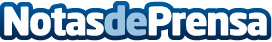 La Fundación SGAE convoca los premios anuales para autores de teatro 2015Datos de contacto:Nota de prensa publicada en: https://www.notasdeprensa.es/la-fundacion-sgae-convoca-los-premios-anuales_1 Categorias: Artes Escénicas Premios http://www.notasdeprensa.es